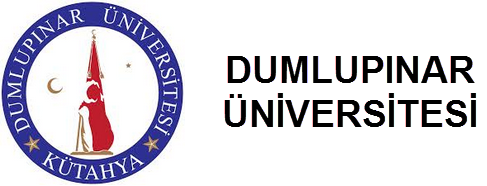 T.C.KÜTAHYA DUMLUPINAR ÜNİVERSİTESİHİSARCIK MESLEK YÜKSEKOKULU İŞLETMEDE MESLEKİ EĞİTİM DERSİ……’INCI HAFTA HAFTALIK RAPORUÖğrencinin Adı Soyadı	:Bölümü/Programı 		:Numarası			: İşletmenin Adı		:Eğitici Personel 		:Sorumlu Öğretim Elemanı	:Öğretim Yılı	ve Dönemi 	: 2023-2024 Bahar YarıyılıRapor Haftası		:İşletmede Mesleki Eğitim Haftalık Raporu ……/……/…… tarihinde aşağıdaki İşletmenin eğitici personeli tarafından kabul edilmiştir.Eğitici Personel 		:				*Öğrenciler, İşletmede bulunduğu sürelerde her gün yaptıkları çalışma ve etkinlikleri içeren İME Haftalık Çalışma Raporu’nu eğitici personele onaylatıp teslim eder.Haftalık Çalışma RaporuHaftalık Çalışma RaporuTarih.…/..../20.... - .…/..../20....Yapılan İşEğitici PersonelGörüş ve DüşüncelerTarih: ……../……./20….ÖğrenciEğitici PersonelEğitici Personelİmzaİmzaİmza